Travel HistoryDetailed travel history is required to implement the interim guidelines associated with Zika outbreak. This document includes LOINC code proposals for EHR as well as public health surveillance systems.References from CDC’s Zika Outbreak interim guidelines regarding travel historyIdentify pregnant women who have traveled to areas with ongoing transmission of Zika virus.Identify women of reproductive age who reside in areas with ongoing transmission of Zika virus.Identify pregnant patients who are considering travel to an area with Zika virus transmission.Identify women trying to become pregnant who are considering travel to an area with Zika virus transmission be counseled.Identify pregnant women whose male partners have or are at risk for Zika virus infection.Identify the pregnant women who may need lab testing based upon travel history information.Testing can be offered between 2 and 12 weeks after pregnant women return from travel to areas with ongoing Zika virus transmission.CDC Zika Outbreak 2016 -Interim Guidelines for Healthcare ProvidersUpdate: Interim Guidelines for Health Care Providers Caring for Pregnant Women and Women of Reproductive Age with Possible Zika Virus Exposure – United States, 2016 (Feb. 5, 2016)Questions and Answers for Healthcare Providers Caring for Pregnant Women and Women of Reproductive Age with Possible Zika Virus Exposure(http://www.cdc.gov/zika/hc-providers/qa-pregnant-women.html) Update: Interim Guidelines for Healthcare Providers Caring for Infants and Children with Possible Zika Virus Infection – United States, February 2016Questions and Answers for Healthcare Providers Caring for Infants and Children with Possible Zika Virus Infection(http://www.cdc.gov/zika/hc-providers/qa-pediatrician.html)California Zika Case Report Form: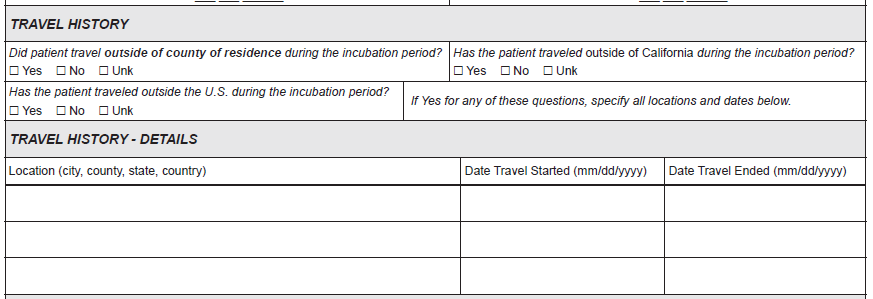 Texas Arboviral Case Report Form: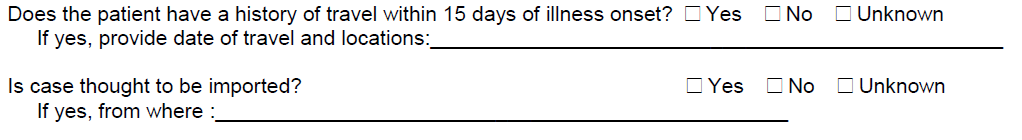 North Carolina Zika Case Report Form (interim)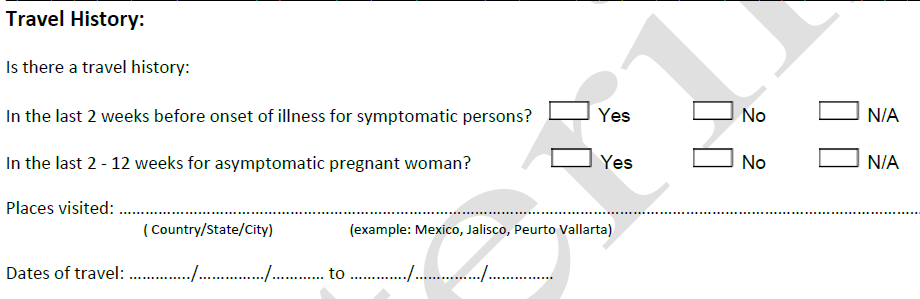 Existing Travel related LOINC codes:Travel History Data Element Modeling:Recent travel to endemic area of disease being investigated or reported - For EHR Usage – Screening QuestionProposal:Value Set: PHVS_ZikaAffectedAreas_CDChttps://phinvads.cdc.gov/vads/ViewValueSet.action?oid=2.16.840.1.114222.4.11.7457Synchronized with http://www.cdc.gov/zika/geo/index.html using standard vocabulary codesScreenshot of PHIN VADS value set – Zika affected areas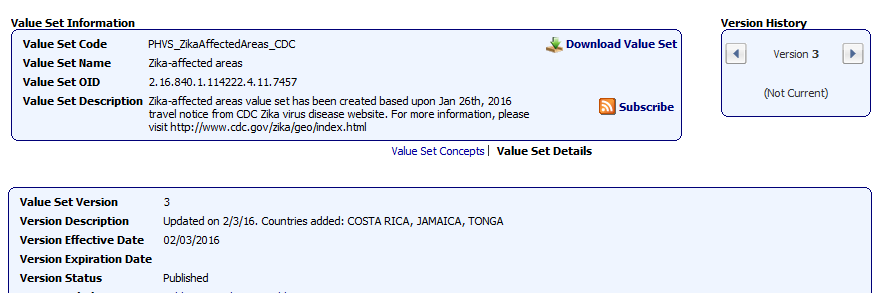 This is a generic data element that can be used for all the infectious diseases in EHR.This will be used as an initial screening question. If the patient has traveled to endemic area recently, then the specific travel details would be collected.Recent travel timeline can be associated with incubation period of a pathogen being investigated (Ebola = 21 days, Zika = 7 days)Screenshot about Incubation period from CSTE Travel History Pilot Project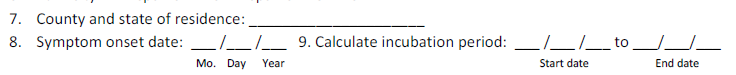 Value set (answer list) would be created specifically for a particular condition based upon CDC travel notice / alert website - http://wwwnc.cdc.gov/travel/notices “Zika affected areas” usually contains countries, but it also could include jurisdictions such as State/Provinces, City and County.  http://www.cdc.gov/zika/geo/index.html “Ebola affected areas” Value set versions would be used to associate with a specific outbreak event which can be associated with a date, month, year and location.PHIN VADS value set link based upon Value set OID always links to the latest version https://phinvads.cdc.gov/vads/ViewValueSet.action?oid=2.16.840.1.114222.4.11.7457Each value set version has an effective date which are usually updated based upon CDC’s travel notice. https://phinvads.cdc.gov/vads/ViewValueSet.action?id=B7A7387F-ECCA-E511-9D24-0017A477041A# When the outbreak is over, expiry date would be included in value set version metadata.PHIN VADS has RSS feeds which would also allow users to see the changes.Travel History Details:Travel Destination / LocationCountry = ISO 3166-1 (3 character codes) Provinces / Country Sub-divisions: ISO 3166-2  , U.S. States = FIPS 5-2City = USGS GNIS / FIPS 55-3County = FIPS 6-4 Date Travel StartedDate Travel EndedProposal:Many of the disease specific case report forms gather information about the recent travel locations which could be country, state, city or county. For public health case reporting, the following leading questions are usually asked in case report forms to identify the travel outside their county and state of residence. CSTE Surveillance Practice and Implementation Workgroup – Travel History Pilot Project (Draft Version)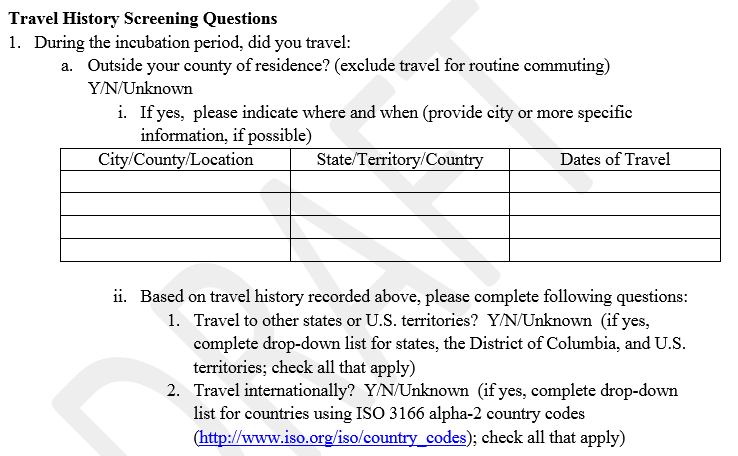 Proposal:Existing LOINC Codes related to exposure locations used in Generic Case Notification:LOINC CodeLong NameComponentPropertyTimingSystemScaleMethod8691-8History of travelHistory of travelFindPt^PatientNomReported10182-4History of travel NarrativeHistory of travelFindPt^PatientNarReportedLOINC CodeLong NameComponentPropertyTimingSystemScaleMethodValue Set/Answer ListNewRecent travel to endemic area of disease being investigated or reported  [Location]Recent travel to endemic areaLocPt^PatientNomCDC Travel Notice Websitee.g. Zika affected areasLOINC CodeLong NameComponentPropertyTimingSystemScaleMethodValue Set / Answer ListNewDate travel startedDate travel startedDatePt^PatientQnNewDate travel endedDate travel endedDatePt^PatientQnNewCountry visitedCountry visitedLocPt^PatientNomISO 3166-1NewCountry Sub-division /State/Province visitedCountry Sub-division/State/Province visitedLocPt^PatientNomISO 3166-2FIPS 5-2NewCity visitedCity visitedLocPt^PatientNomUSGS GNIS / FIPS 55-3NewCounty visitedCounty visitedLocPt^PatientNomFIPS 6-4LOINC CodeLong NameComponentPropertyTimingSystemScaleMethodValue Set / Answer ListNewHistory of travel outside the county of residenceHistory of travel outside the county of residenceFindIncubation Period^PatientNomYes No UnknownNewHistory of travel outside the state of residenceHistory of travel outside the state of residenceFindIncubation Period^PatientNomYes No UnknownNewIncubation period start dateIncubation period start dateDatePt^PathogenQnNewIncubation period end dateIncubation period end dateDatePt^PathogenQnLOINC CodeLong NameComponentPropertyTimingSystemScaleMethod77984-3Country of exposure to illness [Location]Country of exposure to illnessLocPt^PatientNom77985-0State or province of exposure to illnessState or province of exposure to illnessLocPt^PatientNom77986-8City of exposure to illnessCity of exposure to illnessLocPt^PatientNom77987-6County of exposure to illness [Location]County of exposure to illnessLocPt^PatientNom55218-2Date of actual exposure to blood/body fluidDate of actual exposure to blood &or body fluidDatePt^PatientQn